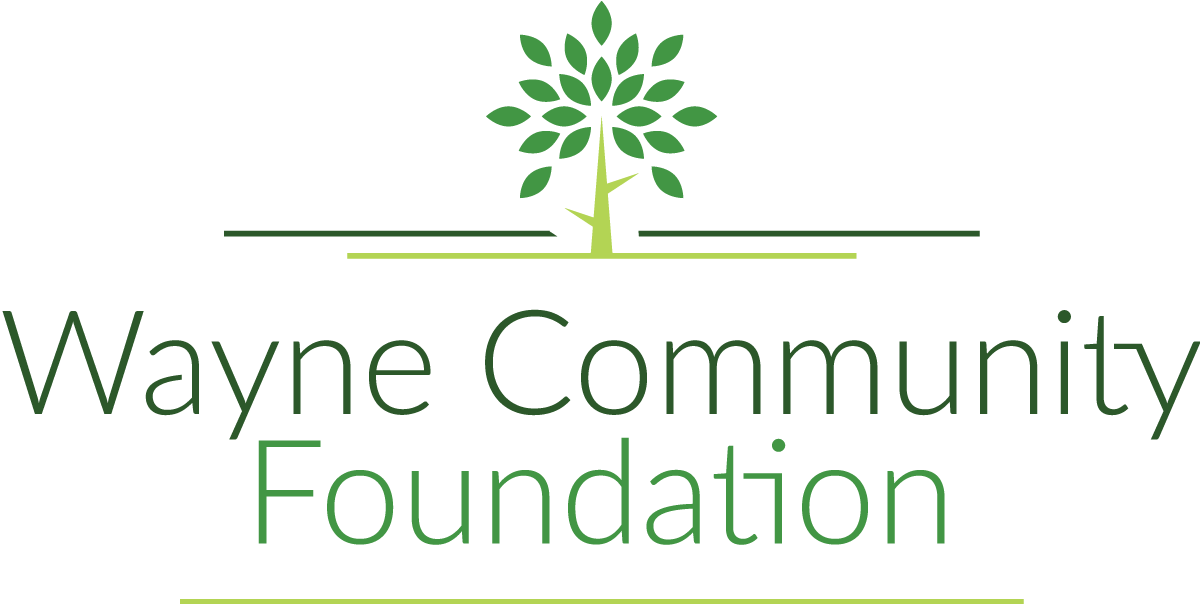 208 S. Franklin St.PO Box 82Corydon, IA 50060641-872-1021waynecommunityfoundationiowa@gmail.comGrant Application Overview Mission Statement: The Wayne Community Foundation is an organization designed to assist and benefit the citizens of Wayne County. Types of GrantsGrants will be distributed 50% to basic grants and 50% to focus grants. The category for focus grants is health, wellness, and recreation. Applications for basic grants must be for $1,000 or more. Applications for focus grants must be $10,000 or more.Generally Will Not Fund:Existing debtOperating expenses, salaries or laborConsumable items, freight or shippingApplication Deadline: February 6, 2023Will be approved by March 6, 2023Drop off original plus SIX copies when submitting.Affiliate Grant Application Contact Information:Caleb Housh, Presidentcaleb@lockridgeinc.com641-895-8523Taylor Bloomquist, Foundation Coordinatorwaynecommunityfoundationiowa@gmail.com 319-316-2073Project BudgetIncome              Source	                   AmountTotal:Expenses                Source	                  AmountTotal:Wayne Community Foundation“An Affiliate of the Community Foundation of Greater Des Moines”Wayne Community Foundation“An Affiliate of the Community Foundation of Greater Des Moines”Wayne Community Foundation“An Affiliate of the Community Foundation of Greater Des Moines”Wayne Community Foundation“An Affiliate of the Community Foundation of Greater Des Moines”Wayne Community Foundation“An Affiliate of the Community Foundation of Greater Des Moines”Wayne Community Foundation“An Affiliate of the Community Foundation of Greater Des Moines”Wayne Community Foundation“An Affiliate of the Community Foundation of Greater Des Moines”Grant Application – Cover PageGrant Application – Cover PageGrant Application – Cover PageGrant Application – Cover PageGrant Application – Cover PageGrant Application – Cover PageGrant Application – Cover PageProject Title:           Project Title:           Project Title:           Project Title:           Project Title:           Project Title:           Date:Applicant:Applicant:Applicant:Applicant:Federal Tax ID#:_____________________________501(c)(3) organization___170(c)1 government___Other-_______________________Federal Tax ID#:_____________________________501(c)(3) organization___170(c)1 government___Other-_______________________Federal Tax ID#:_____________________________501(c)(3) organization___170(c)1 government___Other-_______________________Address:Address:Address:Address:Address:Address:Address:City:City:State: State: State: ZIP Code:ZIP Code:Contact Person Responsible for the Project & their Title:Contact Person Responsible for the Project & their Title:Contact Person Responsible for the Project & their Title:Contact Person Responsible for the Project & their Title:Contact Person Responsible for the Project & their Title:Contact Person Responsible for the Project & their Title:Contact Person Responsible for the Project & their Title:Contact Phone:Contact Phone:Contact Phone:Contact Email: Contact Email: Contact Email: Contact Email: Project Budget: $Amount Requesting: $Amount Requesting: $Amount Requesting: $Amount Requesting: $Amount Requesting: $Project Start Date:Estimated Completion Date:Type of Grant:   ___Basic                           ___Focus (Health, Wellness, and Recreation)Type of Grant:   ___Basic                           ___Focus (Health, Wellness, and Recreation)Type of Grant:   ___Basic                           ___Focus (Health, Wellness, and Recreation)Type of Grant:   ___Basic                           ___Focus (Health, Wellness, and Recreation)Type of Grant:   ___Basic                           ___Focus (Health, Wellness, and Recreation)Type of Grant:   ___Basic                           ___Focus (Health, Wellness, and Recreation)Type of Grant:   ___Basic                           ___Focus (Health, Wellness, and Recreation)Type of Project: ___Capital (building of or physical improvement of something)                                 ___Program (operational, activity, general support) Type of Project: ___Capital (building of or physical improvement of something)                                 ___Program (operational, activity, general support) Type of Project: ___Capital (building of or physical improvement of something)                                 ___Program (operational, activity, general support) Type of Project: ___Capital (building of or physical improvement of something)                                 ___Program (operational, activity, general support) Type of Project: ___Capital (building of or physical improvement of something)                                 ___Program (operational, activity, general support) Type of Project: ___Capital (building of or physical improvement of something)                                 ___Program (operational, activity, general support) Type of Project: ___Capital (building of or physical improvement of something)                                 ___Program (operational, activity, general support) Project Focus Area:  ___Arts/Culture/Humanities  ___Education   ___Environment/Animals  ___Health                                  ___Human Services  ___Public/Society Benefit   ___Other _______________________________Project Focus Area:  ___Arts/Culture/Humanities  ___Education   ___Environment/Animals  ___Health                                  ___Human Services  ___Public/Society Benefit   ___Other _______________________________Project Focus Area:  ___Arts/Culture/Humanities  ___Education   ___Environment/Animals  ___Health                                  ___Human Services  ___Public/Society Benefit   ___Other _______________________________Project Focus Area:  ___Arts/Culture/Humanities  ___Education   ___Environment/Animals  ___Health                                  ___Human Services  ___Public/Society Benefit   ___Other _______________________________Project Focus Area:  ___Arts/Culture/Humanities  ___Education   ___Environment/Animals  ___Health                                  ___Human Services  ___Public/Society Benefit   ___Other _______________________________Project Focus Area:  ___Arts/Culture/Humanities  ___Education   ___Environment/Animals  ___Health                                  ___Human Services  ___Public/Society Benefit   ___Other _______________________________Project Focus Area:  ___Arts/Culture/Humanities  ___Education   ___Environment/Animals  ___Health                                  ___Human Services  ___Public/Society Benefit   ___Other _______________________________Brief Description of Organization:Brief Description of Organization:Brief Description of Organization:Brief Description of Organization:Brief Description of Organization:Brief Description of Organization:Brief Description of Organization:Brief Description of Project:Brief Description of Project:Brief Description of Project:Brief Description of Project:Brief Description of Project:Brief Description of Project:Brief Description of Project:Signature:Signature:Signature:Date:Date:Date:Date:Drop off completed original application and 6 copies by Monday, February 6th, 2023:Wayne Community Foundation office208 S. Franklin St., Corydon, IA 50060(Between Farm Bureau and Prairie Clover Market)Please reach out to Caleb Housh or Taylor Bloomquist with questions: Calebcaleb@lockridgeinc.com641-895-8523Taylorwaynecommunityfoundationiowa@gmail.com319-316-2073Drop off completed original application and 6 copies by Monday, February 6th, 2023:Wayne Community Foundation office208 S. Franklin St., Corydon, IA 50060(Between Farm Bureau and Prairie Clover Market)Please reach out to Caleb Housh or Taylor Bloomquist with questions: Calebcaleb@lockridgeinc.com641-895-8523Taylorwaynecommunityfoundationiowa@gmail.com319-316-2073Drop off completed original application and 6 copies by Monday, February 6th, 2023:Wayne Community Foundation office208 S. Franklin St., Corydon, IA 50060(Between Farm Bureau and Prairie Clover Market)Please reach out to Caleb Housh or Taylor Bloomquist with questions: Calebcaleb@lockridgeinc.com641-895-8523Taylorwaynecommunityfoundationiowa@gmail.com319-316-2073Drop off completed original application and 6 copies by Monday, February 6th, 2023:Wayne Community Foundation office208 S. Franklin St., Corydon, IA 50060(Between Farm Bureau and Prairie Clover Market)Please reach out to Caleb Housh or Taylor Bloomquist with questions: Calebcaleb@lockridgeinc.com641-895-8523Taylorwaynecommunityfoundationiowa@gmail.com319-316-2073Drop off completed original application and 6 copies by Monday, February 6th, 2023:Wayne Community Foundation office208 S. Franklin St., Corydon, IA 50060(Between Farm Bureau and Prairie Clover Market)Please reach out to Caleb Housh or Taylor Bloomquist with questions: Calebcaleb@lockridgeinc.com641-895-8523Taylorwaynecommunityfoundationiowa@gmail.com319-316-2073Drop off completed original application and 6 copies by Monday, February 6th, 2023:Wayne Community Foundation office208 S. Franklin St., Corydon, IA 50060(Between Farm Bureau and Prairie Clover Market)Please reach out to Caleb Housh or Taylor Bloomquist with questions: Calebcaleb@lockridgeinc.com641-895-8523Taylorwaynecommunityfoundationiowa@gmail.com319-316-2073Drop off completed original application and 6 copies by Monday, February 6th, 2023:Wayne Community Foundation office208 S. Franklin St., Corydon, IA 50060(Between Farm Bureau and Prairie Clover Market)Please reach out to Caleb Housh or Taylor Bloomquist with questions: Calebcaleb@lockridgeinc.com641-895-8523Taylorwaynecommunityfoundationiowa@gmail.com319-316-2073Wayne Community Foundation“An Affiliate of the Community Foundation of Greater Des Moines”Grant Application – Questions of PurposeDescribe the need or problem being addressed by this project:Explain how this project will benefit the citizens of this county. What area or population is being served? Describe the project goals and objectives.  Describe the steps you will follow to achieve goals and objectives, complete with timeline: Describe how you will measure the impact/results of your efforts:Will this project have long-term impact? How will this project be sustained?Have you previously received funding from Wayne Community Foundation? If so, when? Individual Gifts$4Sponsor Cash$Federal Gov. Grants$State Gov. Grants$Private Foundations$Sponsor In-Kind$Private In-Kind$County Foundation$Other $Other $Other$Other $Land Purchase$Professional Services$Construction Costs$Equipment Purchase$Construction Supplies$Training Costs$Personnel Costs$Other$Other$Other$Other $